ДОЛЖНОСТНАЯ ИНСТРУКЦИЯКвашнина Александра Николаевича,инженера-программиста структурного подразделения школы-интерната - 
ресурсного центра дистанционного образования.1. Общие положения1.1. Инженер-программист назначается и освобождается от должности приказом директора школы-интерната.1.2. На должность инженера-программиста принимаются лица с высшим профессиональным или средним специальным образованием, имеющие опыт технического обслуживания и ремонта персональных компьютеров, администрирования программного обеспечения.1.3. Инженер-программист подчиняется заместителю директора по информатизации образовательного процесса, в своей работе руководствуется Конституцией Российской Федерации, Конвенцией о правах ребенка, Федеральным законом от 29.12.2012 N 273-ФЗ «Об образовании в Российской Федерации», положением об РЦДО, нормативными правовыми актами, а также уставом и локальными актами школы-интерната, трудовым договором. 2. ФункцииОсновными направлениями деятельности инженера-программиста  являются:2.1.   Конфигурирование, администрирование и  обслуживание  программ 
1С: Предприятие, 1С: Зарплата и кадры.2.2. Поддержание работоспособности компьютерной техники сотрудников бухгалтерии школы-интерната. 3. Должностные обязанностиИнженер-программист выполняет следующие должностные обязанности:Программное сопровождение конфигураций 1С: Предприятие, 1С: Зарплата и кадры:Консультирование по программам: 1С: Зарплата и кадры;Почтовый;Доработка программных модулей;Формирование отчетов в Пенсионный фонд МИФНС России № 10 по Приморскому краю.Модификация и обновление существующих документов, отчетов, обработок бухгалтерского, оперативного и управленческого учета.Создание новых документов, отчетов, обработок бухгалтерского, оперативного и управленческого учета. 3.4.    Соблюдать законодательство о труде, правила охраны труда.3.5. Выполнять правила и нормы охраны труда, технику безопасности и противопожарной защиты.3.6.  Осуществлять свои функции в соответствии с должностной инструкцией и в объеме, установленном трудовым законодательством.4. ПраваИнженер-программист имеет право:4.1.   На защиту профессиональной чести и достоинства. 4.2.  Знакомиться с жалобами и другими документами, содержащими оценку его работы, давать по ним объяснения.4.3. Вносить предложения по совершенствованию работы, связанной с предусмотренными данной должностной инструкцией обязанностями.4.4.  Запрашивать лично или по поручению своего непосредственного руководителя от специалистов подразделений информацию и документы, необходимые для выполнения его должностных обязанностей.5. ОтветственностьИнженер несет ответственность за:5.1.  За неисполнение или ненадлежащее исполнение без уважительных причин устава и правил внутреннего трудового распорядка школы-интерната, законных распоряжений администрации школы, а также должностных обязанностей, установленных настоящей Инструкцией, в том числе за не использование предоставленных прав, определенных трудовым законодательством.5.2. За причинение школе-интернату ущерба в связи с исполнением (неисполнением) своих должностных обязанностей инженер несет материальную ответственность в порядке и в пределах, установленных трудовым и (или) гражданским законодательством.С должностной инструкцией ознакомлен, второй экземпляр на руки получил:_______________________________________ «____»________________20__г. «СОГЛАСОВАНО»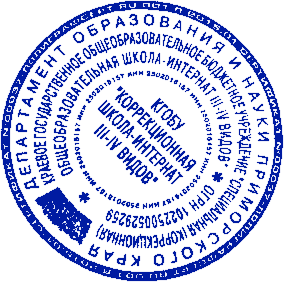 Председатель профсоюзного
комитета КГОБУ «Коррекционная
школа-интернат III – IV видов»________________О.Г. Агафонова«УТВЕРЖДАЮ» Директор КГОБУ «Коррекционная школа-интернат  III – IV видов»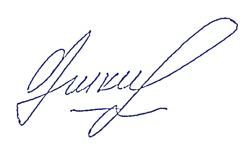  ____________________ Л.В. Ушкань